ΘερμοκρασίαΚατά την εργασία σου σε μια σχολική εργασία, μαζεύεις και αναλύεις δεδομένα που αφορούν στη θερμοκρασία. Παρουσιάζεις τα αποτελέσματά σου σε γραφική παράσταση θερμοκρασίας-χρόνου και σε βελοειδές διάγραμμα. Πιο κάτω, παρουσιάζονται οι δύο αναπαραστάσεις που δείχνουν τη θερμοκρασία σε σχέση με το χρόνο. 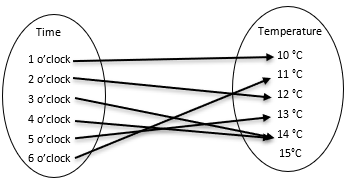 Σήμερα θα ανακαλύψεις πώς να εντοπίζεις συναρτήσεις διερευνώντας τη σχέση ανάμεσα στη θερμοκρασία και το χρόνο χρησιμοποιώντας γραφικές παραστάσεις και βελοειδές διάγραμμα.Σκανάροντας τον κωδικό QR ανοίγει η εφαρμογή GeoGebra application "Έργα Θερμότητας".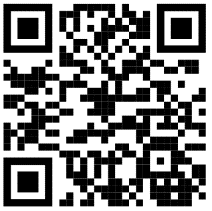 Σημείωση: Θα χρειαστείς την εφαρμογή GeoGebra μόνο για τη Δραστηριότητα 1 και 2. Δραστηριότητα 1: Εξερευνώντας τον πίνακα και τη γραφική παράστασηΟ πίνακας δείχνει τη θερμοκρασία σε διάφορες ώρες κατά τη διάρκεια μιας καλοκαιρινής μέρας.Να σχεδιάσεις μια γραφική παράσταση θερμοκρασίας-χρόνου, η οποία να αντιστοιχεί στον πιο κάτω πίνακα, μετακινώντας τα σημεία (x) στην ορθή θέση. (GeoGebra)Δραστηριότητα 2: Συμπλήρωση και διόρθωση τιμών Κατά την καταγραφή της θερμοκρασίας μιας χειμωνιάτικης μέρας, έγιναν λάθη. Κάποιες τιμές λείπουν από τον πίνακα και κάποιες τιμές είναι λανθασμένες στη γραφική παράσταση. Να συγκρίνεις τον πίνακα με τη γραφική παράσταση. Να συμπληρώσεις τις τιμές που λείπουν στον πίνακα και να διορθώσεις τις τιμές στη γραφική παράσταση όπου χρειάζεται. (GeoGebra)Δραστηριότητα 3: Ποια μορφή αναπαράστασης ταιριάζει καλύτερα;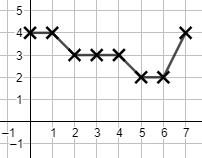 (α) Να απαντήσεις στα πιο κάτω ερωτήματα χρησιμοποιώντας την πιο πάνω γραφική παράσταση και τον πίνακα. Ποια μορφή αναπαράστασης χρησιμοποίησες για να απαντήσεις κάθε ερώτημα; (β) Να διατυπώσεις μια δική σου ερώτηση, η οποία μπορεί να απαντηθεί καλύτερα χρησιμοποιώντας τον πίνακα._________________________________________________________________________________________________________________________________________________________________________________________________________(γ) Να διατυπώσεις μια δική σου ερώτηση, η οποία μπορεί να απαντηθεί καλύτερα χρησιμοποιώντας τη γραφική παράσταση._________________________________________________________________________________________________________________________________________________________________________________________________________(δ) Πιο κάτω βλέπεις δύο διαφορετικές γραφικές παραστάσεις. Και οι δύο γραφικές παρουσιάζουν τα ίδια δεδομένα. Ποια γραφική παράσταση παρουσιάζει καλύτερα τη σχέση ανάμεσα στη θερμοκρασία και τον χρόνο; Να αιτιολογήσεις την απάντησή σου.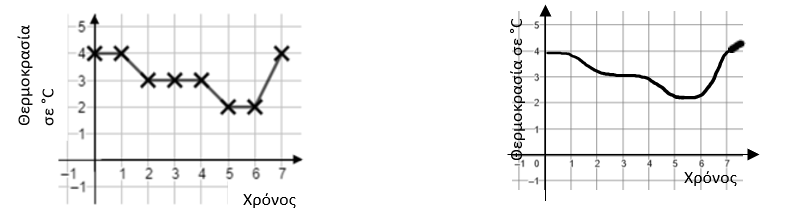 ___________________________________________________________________________________________________________________________________________________________________________________________________________________________Δραστηριότητα 4: Βελοειδές ΔιάγραμμαΗ Ντάνα μέτρησε τη θερμοκρασία κατά τη διάρκεια ενός απογεύματος. Σχημάτισε ένα βελοειδές διάγραμμα για να δείξει τα δεδομένα που συνέλεξε. (α) Να χρησιμοποιήσεις το βελοειδές διάγραμμα για να απαντήσεις στις ακόλουθες ερωτήσεις: ① Ποια η θερμοκρασία η ώρα 1;		___________________________________________________________________② Πότε η θερμοκρασία ήταν κάτω από 13°C?		___________________________________________________________________③ Πώς η θερμοκρασία άλλαξε από η ώρα 1 μέχρι η ώρα 3;	___________________________________________________________________(β) Να διατυπώσεις δικές σου ερωτήσεις, οι οποίες μπορούν να απαντηθούν χρησιμοποιώντας το βελοειδές διάγραμμα. _______________________________________________________________________________________________________________________________________________________________________________________________________________________________________________________________________________________(γ) Να μεταφέρεις τα δεδομένα της Ντάνας στο σύστημα συντεταγμένων.  Να σκανάρεις τον κωδικό QR code και να ανοίξεις την εφαρμογή GeoGebra "Θερμοκρασία".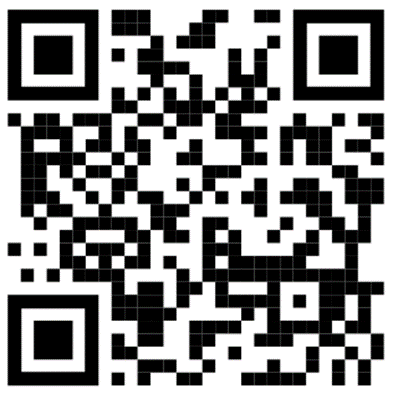 Εργασία 1: Αντιστοίχιση χρόνου  θερμοκρασίαςΗ θερμοκρασία μετρήθηκε μεταξύ των ωρών 1 μ.μ. και 5 μ.μ. Κατασκευάστηκε γραφική παράσταση και βελοειδές διάγραμμα. (α) Να κατασκευάσεις το πιο κάτω βελοειδές διάγραμμα στο GeoGebra και να σχεδιάσεις την αντίστοιχη γραφική παράσταση.(β) Είναι δυνατόν να μετρηθούν διαφορετικές θερμοκρασίας σε μια τοποθεσία στο ίδιο χρονικό σημείο; Να εξηγήσεις. ______________________________________________________________________________________________________________________________________Εργασία 2: Αντιστοίχιση θερμοκρασίας  χρόνουΕδώ η αντιστοίχιση έγινε με διαφορετικό τρόπο. Η κάθε θερμοκρασία αντιστοιχήθηκε με τον χρόνο.                                                        (α) Να κατασκευάσεις το πιο κάτω βελοειδές διάγραμμα στο GeoGebra και να σχεδιάσεις την αντίστοιχη γραφική παράσταση.(β) Θα μπορούσε η ίδια θερμοκρασία να καταγραφεί σε διαφορετικές χρονικές στιγμές. Να εξηγήσεις.______________________________________________________________________________________________________________________________________(γ) Είναι δυνατόν να υπάρχει θερμοκρασία που δεν καταμετρήθηκε κάποια στιγμή της ημέρας; Να εξηγήσεις. ______________________________________________________________________________________________________________________________________Εργασία 3: Αναπαραστάσεις ΣυναρτήσεωνΑναπαριστούμε τη θερμοκρασία και τον χρόνο με τις μεταβλητές x και y. Η ποσότητα x αντιστοιχίζεται στην ποσότητα y. (α) Να σχηματίσεις το βελοειδές διάγραμμα και τη γραφική παράσταση. (β) Πότε μια σχέση αντιστοιχίζει μια τιμή της μεταβλητής x σε μια μόνο τιμή της μεταβλητής y  Να εξηγήσεις. _________________________________________________________________________________________________________________________________________________________________________________________________________Εργασία 4: Αντιστοιχίσεις που δεν ορίζουν συναρτήσεις(α) Να βρεις δύο αντιστοιχίσεις στο GeoGebra που δεν ορίζουν συνάρτηση. Να σχηματίσεις το βελοειδές διάγραμμα και τη γραφική παράσταση.(γ) Πότε μια αντιστοίχιση ορίζει συνάρτηση; Να συμπληρώσεις τα κενά. Μια αντιστοίχιση δεν ορίζει συνάρτηση αν μια τιμή του x αντιστοιχεί σε ______________  τιμές του y. Μια αντιστοίχιση ορίζει συνάρτηση αν μια τιμή του x αντιστοιχεί σε ______________  τιμές του y..Εργασία 5: Αντιστοιχίσεις (α) Να συμπληρώσεις τα γκρίζα κελιά και να ελέγξεις τις απαντήσεις σου χρησιμοποιώντας GeoGebra. (α) Πότε μία αντιστοίχιση ορίζει συνάρτηση; Να εξηγήσεις κάνοντας αναφορά στο χρόνο και τη θερμοκρασία. Η επεξήγησή μου:________________________________________________________________________________________________________________________________________________________________________________________________________________________________________________________________________Εργασία 6: Η αντιστοίχιση ορίζει συνάρτηση; (χωρίς GeoGebra)(α) Να δηλώσεις και εξηγήσεις κατά πόσο η αντιστοίχιση ορίζει συνάρτηση ή όχι. (α) Να βρείτε άλλες αντιστοιχίσεις. Να αποφασίσετε κατά πόσο ορίζουν συνάρτηση ή όχι.Αντιστοιχίσεις που ορίζουν συνάρτηση:_____________________________________________________________________________________________________________________________________________________________________________________________Αντιστοιχίσεις που δεν ορίζουν συνάρτηση:_____________________________________________________________________________________________________________________________________________________________________________________________Χρόνος03691215182124Θερμοκρασία σε °C151617202325222015Χρόνος03691215182124Θερμοκρασία σε °C-401-2Χρόνος01234567Θερμοκρασία σε °C44333224ΕρώτησηΑπάντησηΑναπαράσταση που χρησιμοποιήθηκεΑναπαράσταση που χρησιμοποιήθηκεΕρώτησηΑπάντησηΠίνακαςΓραφική παράστασηΠοια η θερμοκρασία η ώρα 4; Ποια ώρα η θερμοκρασία είναι  2°C?Πώς αλλάζει η θερμοκρασία ανάμεσα στις ώρες 6 με 7; Σε ποια χρονική περίοδο η θερμοκρασία μειώνεται; Βελοειδές διάγραμμαΣύστημα συντεταγμένωνΟρίζεται συνάρτηση;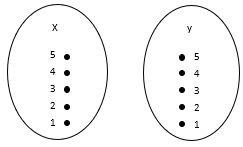 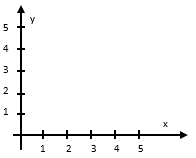 Ναι / ΌχιΕξήγηση:Ναι / ΌχιΕξήγηση:Ναι / ΌχιΕξήγηση:Η αντιστοίχιση ορίζει συνάρτηση;Επεξήγηση:① Μετρώ τη θερμοκρασία. Αναθέτω χρόνο στη θερμοκρασία. ② Γεμίζω νερό ένα δοχείο. Αναθέτω το ύψος στο οποίο το δοχείο είναι γεμάτο στην ποσότητα νερού. ③ Μετρώ τον παλμό της καρδίας μου. Αναθέτω τον χτύπο του παλμού ανά λεπτό στο χρόνο. 